TOČKA 2. DNEVNOG REDADonošenje Odluke o donošenju III. Izmjena i dopuna Proračuna Općine Dubravica za 2018. godinui popratnih planova i programaREPUBLIKA HRVATSKA 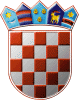 ZAGREBAČKA ŽUPANIJA                OPĆINA DUBRAVICA					PRIJEDLOG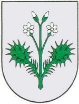                 Općinsko vijeće KLASA:021-05/18-01/8URBROJ: 238/40-02-18-Dubravica, 19. prosinca 2018. godineNa temelju članka 7. Zakona o proračunu („Narodne novine“ br. 87/08,  136/12 i 15/15) i članka 21. Statuta Općine Dubravica („Službeni glasnik Općine Dubravica“ br. 1/18) Općinsko vijeće Općine Dubravica na svojoj 14. sjednici održanoj dana 19. prosinca 2018. godine donosi ODLUKUo donošenju III. Izmjena i dopuna Proračuna Općine Dubravica za 2018. godinuČlanak 1.Donose se III. Izmjene i dopune Proračuna Općine Dubravica za 2018. godinu („Službeni glasnik Općine Dubravica“ br. 04/17) koje glase:RAČUN PRIHODA I RASHODAPrihodi poslovanja	9.218.313,26Prihodi od prodaje nefinancijske imovine	13.000,00Rashodi poslovanja	4.871.488,91Rashodi za nabavu nefinancijske imovine	4.518.511,09RAZLIKA-MANJAK	-158.686,74      B) RAČUN ZADUŽIVANJA/FINANCIRANJA 	0,00RASPOLOŽIVA SREDSTVA IZ PRETHODNIH GODINA 	158.686,74     (VIŠAK PRIHODA I REZERVIRANJA)Članak 2.	Ova Odluka stupa na snagu prvog dana od dana objave u „Službenom glasniku Općine Dubravica“.						PREDSJEDNIK OPĆINSKOG VIJEĆA						Ivica StiperskiTOČKA 3. DNEVNOG REDADonošenje Plana Proračuna za 2019. godinu te popratnih planova i programaREPUBLIKA HRVATSKA ZAGREBAČKA ŽUPANIJA                OPĆINA DUBRAVICA					PRIJEDLOG                Općinsko vijeće KLASA: 021-05/18-01/8URBROJ: 238/40-02-18-Dubravica, 19. prosinca 2018. godineNa temelju članka 39. Zakona o proračunu („Narodne novine“ br. 87/08, 136/12 i 15/15) te članka 21. Statuta Općine Dubravica („Službeni glasnik Općine Dubravica“ br. 1/18) Općinsko vijeće Općine Dubravica na svojoj 14. sjednici održanoj dana 19. prosinca 2018. godine donosiPLAN PRORAČUNA ZA 2019. GODINU                                                       PREDSJEDNIK OPĆINSKOG VIJEĆA 	        Ivica Stiperski TOČKA 4. DNEVNOG REDADonošenje Odluke o izvršavanju Proračuna Općine Dubravica za 2019. godinuREPUBLIKA HRVATSKA ZAGREBAČKA ŽUPANIJA                OPĆINA DUBRAVICA					PRIJEDLOG                Općinsko vijeće KLASA: 021-05/18-01/8URBROJ: 238/40-02-18-Dubravica, 19. prosinca 2018. godineNa temelju čl. . 1. Zakona o proračunu (»Narodne novine« br. 87/08, 136/12 i 15/15) i članka 21. Statuta Općine Dubravica („Službeni glasnik Općine Dubravica“ br. 1/18) Općinsko vijeće Općine Dubravica na svojoj 14. sjednici održanoj dana 19. prosinca 2018. godine donosiODLUKUo izvršavanju Proračuna Općine Dubravica za 2019. godinuI  OPĆE ODREDBEČlanak 1.	Ovom se Odlukom uređuje način izvršavanja Proračuna Općine Dubravica za 2019. godinu (u daljnjem tekstu: Proračun), upravljanje prihodima – primicima, rashodima – izdacima Proračuna, propisuju prava i obveze korisnika proračunskih sredstava te druga pitanja u izvršavanju Proračuna. Članak 2.	U izvršavanju Proračuna primjenjuju se odredbe Zakona o proračunu, Zakona o financiranju jedinica lokalne i područne (regionalne) samouprave i Zakona o fiskalnoj odgovornosti.II    STRUKTURA PRORAČUNAČlanak 3.	Proračun se sastoji od općeg i posebnog dijela te od plana razvojnih programa.	Opći dio Proračuna sastoji se od Računa prihoda i rashoda te Računa financiranja.	Posebni dio Proračuna sastoji se od plana rashoda i izdataka proračunskih korisnika raspoređenih u tekuće i razvojne programe za tekuću proračunsku godinu prema organizacijskoj, ekonomskoj, funkcijskoj, programskoj i lokacijskoj klasifikaciji te izvorima financiranja. III    IZVRŠAVANJE PRORAČUNAČlanak 4.	Sredstva Proračuna osiguravaju se proračunskim korisnicima koji su u njegovom posebnom dijelu određeni kao nositelji sredstava.	Korisnici smiju koristiti proračunska sredstva samo za namjene utvrđene posebnim zakonima i odlukama Općine Dubravica, u visini sredstava određenih Proračunom, a sve prema načelima štednje i racionalnog korištenja odobrenih sredstava. 	Zbog neusklađenosti priljeva sredstava u Proračun, Općinski načelnik može izmijeniti redoslijed doznaka sredstava pojedinim korisnicima kako bi se održala uravnoteženost Proračuna. Članak 5.	O nabavi roba, radova i usluga odlučuje općinski načelnik Općine Dubravica svojim planom, a nabava se provodi prema važećim pravnim propisima, programima i odlukama te raspoloživim sredstvima Proračuna. Članak 6.	Sredstva za plaće i drugih materijalnih prava zaposlenih te naknade isplaćivati će se u skladu sa Zakonom, odlukama Općinskog načelnika, Općinskog vijeća i u okviru proračunskih mogućnosti.Članak 7.	U proračunu se utvrđuju sredstva za tekuću zalihu proračuna.	Sredstva proračunske zalihe koriste se za nepredviđene namjene za koje u proračunu nisu osigurana sredstva ili za namjene za koje se tijekom godine pokaže da za njih nisu utvrđena dostatna sredstva jer ih pri planiraju proračuna nije bilo moguće predvidjeti.	Visina sredstava predviđenih Proračunom za proračunsku zalihu iznosi 20.000,00 kuna.	O korištenju proračunske zalihe Proračuna u cijelosti odlučuje Općinski načelnik.	Općinski načelnik je obavezan polugodišnje izvijestiti Općinsko vijeće o korištenju proračunske zalihe ukoliko je istu koristio.Članak 8.	Ako tijekom godine dođe do neusklađenosti planiranih prihoda-primitaka i rashoda-izdataka Proračuna predložit će se Općinskom vijeću donošenje Izmjena i dopuna Proračuna.Članak 9.	Naknade, pomoći, subvencije i slično raspoređuju se u okviru sredstava osiguranih Proračunom na temelju uvjeta i mjerila utvrđenih posebnim propisima, programima ili Odlukama Općinskog vijeća.Članak 10.	Plaćanje predujma moguće je samo izuzetno i na temelju prethodne suglasnosti Općinskog načelnika.IV   ODGOVORNOST ZA PRORAČUN I NADZORČlanak 11.Jedinstveni upravni odjel u djelokrugu ovlasti izvršavanja Proračuna odgovoran je za primjenu i provedbu propisa koji se odnose na Proračun, a pravo i odgovornost za izvršavanje proračuna u cijelosti ima općinski načelnik.	Općinski načelnik odgovoran je Općinskom vijeću za planiranje i izvršavanje Proračuna, o čemu isto izvještava na način propisan Zakonom o proračunu. Općinski načelnik podnosi Općinskom vijeću na donošenje godišnji izvještaj o izvršenju Proračuna za prethodnu godinu najkasnije do 01. lipnja tekuće godine.Članak 12.	Općinski načelnik ima pravo obustave izvršenja akata o korištenju proračunskih sredstava koji nisu u skladu sa Zakonom i Proračunom. V   ZAVRŠNE ODREDBEČlanak 13.Proračun Općine izvršava se do 31. prosinca fiskalne godine.Financijske obveze koje nisu podmirene do 31. prosinca tekuće godine podmiruju se iz namjenskih odobrenih sredstava Proračuna slijedeće fiskalne godine.Članak 14. 	Ova Odluka stupa na snagu osmog dana od dana objave u „Službenom glasniku Općine Dubravica, a primjenjuje se od 1. siječnja 2019. godine.					PREDSJEDNIK OPĆINSKOG VIJEĆA					Ivica StiperskiTOČKA 5. DNEVNOG REDADonošenje Odluke o prihvaćanju Projekcija proračuna Općine Dubravicaza 2020. i 2021. godinuREPUBLIKA HRVATSKA ZAGREBAČKA ŽUPANIJA                OPĆINA DUBRAVICA						PRIJEDLOG                Općinsko vijeće KLASA: 021-05/18-01/8URBROJ: 238/40-02-18-Dubravica, 19. prosinca 2018. godineNa temelju članka 39. Zakona o proračunu („Narodne novine“ br. 87/08, 136/12 i 15/15), članka 21. Statuta Općine Dubravica („Službeni glasnik Općine Dubravica“ br. 1/18), članka 43. Poslovnika Općinskog vijeća („Službeni glasnik Općine Dubravica“ br. 1/13),  Općinsko vijeće Općine Dubravica na svojoj 14. sjednici održanoj dana 19. prosinca 2018. godine donosi ODLUKUo prihvaćanju Projekcija proračuna Općine Dubravicaza 2020. i 2021. godinuČlanak 1.Prihvaća se Projekcija proračuna Općine Dubravica za 2020. i 2021. godinu.Prikaz projekcija sastavni je dio ove Odluke.Članak 2. Projekcija će se u cijelosti objaviti u Službenom glasniku Općine Dubravica.Članak 3. Ova Odluka stupa na snagu osmog dana od dana objave u „Službenom glasniku Općine Dubravica“, a primjenjuje se od 01. siječnja 2019. godine.                                                       PREDSJEDNIK OPĆINSKOG VIJEĆA 	        Ivica Stiperski TOČKA 6. DNEVNOG REDADonošenje smjernica Proračuna Općine Dubravica za 2019. i 2020. Godinu i Plana razvojnih programa za 2019. do 2021. godineTOČKA 7. DNEVNOG REDADonošenje Analize stanja sustava civilne zaštite na području
Općine Dubravica u 2018. godini REPUBLIKA HRVATSKA ZAGREBAČKA ŽUPANIJA                OPĆINA DUBRAVICA					PRIJEDLOG                Općinsko vijeće KLASA: 021-05/18-01/8URBROJ: 238/40-02-18-Dubravica, 19. prosinca 2018. godine	Na temelju članka 17. stavka 1. Zakona o sustavu civilne zaštite (“Narodne novine” broj 82/15) i članka 21. Statuta Općine Dubravica („Službeni glasnik Općine Dubravica” broj 1/18), Općinsko vijeće Općine Dubravica na svojoj 14. sjednici održanoj dana 19. prosinca 2018. donijelo jeANALIZU STANJA sustava civilne zaštite na području
Općine Dubravica u 2018. godiniI. UVOD	Civilna zaštita je sustav organiziranja sudionika, operativnih snaga i građana za ostvarivanje zaštite i spašavanja ljudi, životinja, materijalnih i kulturnih dobara i okoliša u velikim nesrećama i katastrofama i otklanjanja posljedica terorizma i ratnih razaranja.	Jedinice lokalne i područne (regionalne) samouprave, u okviru svojih prava i obveza utvrđenih Ustavom i zakonima, uređuju, planiraju, organiziraju, financiraju i provode civilnu zaštitu kao dio sustava zaštite i spašavanja.	Člankom 17. stavkom 1. Zakona o sustavu civilne zaštite („Narodne novine“ broj 82/15) definirano je da predstavnička tijela jedinica lokalne i područne (regionalne) samouprave, u postupku donošenja proračuna razmatraju i usvajaju analizu stanja i godišnji plan razvoja sustava civilne zaštite s financijskim učincima za trogodišnje razdoblje.II.  PROCJENA UGROŽENOSTI I PLANOVI	Sukladno Pravilniku o metodologiji za izradu procjena ugroženosti i planova zaštite i spašavanja („Narodne novine“, br.30/14 i 67/14) nova Procjena rizika od velikih nesreća izrađena je u 2018. godini, te je Općinsko vijeće na svojoj 9. sjednici održanoj dana 22. svibnja 2018. godine donijelo Odluku o donošenju Procjene rizika od velikih nesreća za Općinu Dubravica, a koju je izradila tvrtka DLS d.o.o., Spinčićeva 2, 51000 Rijeka. Sukladno ponudi tvrtke DLS d.o.o., Spinčićeva 2, 51000 Rijeka, o izradi Plana djelovanja civilne zaštite za Općinu Dubravica, u iznosu od 10.800,00 kn bez PDV-a, u proračunu Općine Dubravica za 2019. godinu će se osigurati navedena sredstva te izraditi Plan djelovanja civilne zaštite za Općinu Dubravica.III. OPERATIVNE SNAGE SUSTAVA CIVILNE ZAŠTITEU Stožer civilne zaštite za Područje Općine Dubravica imenovani su:Marin Štritof– načelnik Općine Dubravica, načelnik StožeraKruno Stiperski- zamjenik načelnika Općine DubravicaPredstavnik Područnog ureda za zaštitu i spašavanje Načelnik Policijske postaje Zaprešić Predstavnik Hrvatske gorske službe spašavanjaZapovjednik VZO Dubravica Dragutin Vidmar Predsjednik VZO-a Bobovec Tomislav HorvatStjepan VajdićFranjo GolubIvica StiperskiMario ČukIvica HorvatStožer civilne zaštite je stručno, operativno i koordinativno tijelo koje se osniva za provođenje mjera i aktivnosti civilne zaštite u velikim nesrećama i katastrofama.	Načelnik Stožera je Marin Štritof-načelnik Općine Dubravica.Stožer civilne zaštite obavlja zadaće koje se odnose na prikupljanje i obradu informacija ranog upozoravanja o mogućnosti nastanka velike nesreće i katastrofe, razvija plan djelovanja sustava civilne zaštite na svom području, upravlja reagiranjem sustava civilne zaštite, obavlja poslove informiranja javnosti i predlaže donošenje odluke o prestanku provođenja mjera i aktivnosti u sustavu civilne zaštite.VATROGASTVO	Za izvršenje zadaća u sustavu civilne zaštite angažiraju se kao dio operativnih snaga vatrogasna zapovjedništva i pristojbe.	Za vatrogastvo se može konstatirati da trenutno predstavlja najoperativniju i najbrojniju snagu sustava civilne zaštite na području općine Dubravica.1.1. JAVNA VATROGASNA POSTROJBA ZAPREŠIĆ	Javna vatrogasna postrojba grada Zaprešića nalazi se u ulici Zelengaj 15, Zaprešić 10290. Osnovana je 30.12.1999. temeljem odredbe Zakona o vatrogastvu za područje grada Zaprešića, a pokriva i područje općine Dubravica uz područja okolnih Općina kao što su: Brdovec, Marija Gorica,  Pušća, Luka, Jakovlje i Bistra. Područje navedenih Općina pokriva 252 kvadratna kilometra i broji oko 53000 stanovnika, a definirano je u prostoru između  Save i Sutle, Krapinsko Zagorske županije i Medvednice.Postrojba obavlja vatrogasnu djelatnost:sudjelovanjem u provedbi preventivnih mjera u zaštiti od požara i eksplozijagašenje požaraspašavanje ljudi i imovine ugroženih požarom i eksplozijompružanja tehničke pomoći u nezgodama i opasnim situacijama te obavljanje drugih poslova u svim nesrećama i ekološkim katastrofama.Postrojba djeluje u sastavu Vatrogasne zajednice grada Zaprešića u suradnji sa dobrovoljnim vatrogasnim društvima VZ grada Zaprešića, VZ općina Brdovec, Marija Gorica, Dubravica i Jakovlje te DVD-a Bistra, Luka i Marija Magdalena.Sastav postrojbe: zapovjednik, zamjenik zapovjednika, 4 voditelja odjeljenja, 1 operativni dežurni, 7 voditelja grupe, 12 vatrogasaca- vozača, voditeljica za računovodstvo i financije i spremačica.Tehnika:navalno vozilo - 2500 litara vode, navalno vozilo - 2200 litara vodeauto cisterna - 5000 litara vode auto cisterna - 4000 litara vode kemijsko vozilo - 4000 litara vode + 400 litara pjenila + 500 kg praha + 90 kg CO2, malo tehničko vozilo 240 litara vode1.2. VATROGASNA ZAJEDNICA OPĆINE DUBRAVICA	Vatrogasnu zajednicu općine Dubravica sačinjavaju 4 (četiri)  redovne članice DVD-a teritorijalnih društava. Tehnika kojom raspolaže Zajednica preko članica je skromna.VZO Dubravica čine 26 članova što je prilično velika brojka u slučaju da dođe do nepredviđenih situacija. 	Dobrovoljno vatrogasno društvo	Na području općine Dubravica djeluju 4 (četiri) dobrovoljna vatrogasna društva i to:	Svi operativni članovi osposobljeni su za gašenje požara, spašavanje ljudi i imovine prilikom prirodnih i tehničko-tehnoloških nesreća i katastrofa.	U proteklom periodu zadržan je pozitivan trend u razvoju operativne spremnosti s kojim je potrebno nastaviti i ubuduće sukladno Zakonu o vatrogastvu.CIVILNA ZAŠTITA	Za izvršenje zadaća u sustavu civilne zaštite, kao dio operativnih snaga angažiraju se zapovjedništva i postrojbe civilne zaštite.Ustroj i broj pripadnika organiziranih snaga civilne zaštite općine određen je temeljem važeće Procjene ugroženosti stanovništva i materijalnih dobara.Sukladno navedenom, Općinsko vijeće donijelo je na svojoj 28. sjednici održanoj 12. listopada 2011. godine Odluku o osnivanju postrojbe civilne zaštite kako slijedi:- Postrojba Opće namjene 					26 obveznika	Općinsko vijeće donijelo je dana 12. listopada 2011. godine Odluku o povjerenicima civilne zaštite na području Općine Dubravica kojom se raspoređuju povjerenici prema mjesnim odborima (6. mjesnih odbora) odnosno kojom je za provođenje osobne i uzajamne zaštite po naseljima, stambenim zgradama i dijelovima naselja imenovano 6 povjerenika i zamjenika povjerenika civilne zaštite.  3. UDRUGE GRAĐANA OD ZNAČAJA ZA SUSTAV CIVILNE ZAŠTITE	Za izvršenje zadaća u sustavu civilne zaštite angažiraju se kao dio operativnih snaga, službe i postrojbe pravnih osoba i udruga građana koje zadaće zaštite i spašavanja obavljaju kao dio svojih redovnih aktivnosti. Na području Općine mogu se angažirati u aktivnostima sustava civilne zaštite:Hrvatska gorska služba spašavanja (HGSS)Hrvatski Crveni križ - GRADSKO DRUŠTVO ZAPREŠIĆLovačko društvo Vidra za uzgoj, zaštitu, lov divljači i streljaštvo	Navedene udruge, odnosno njihovi timovi dobro su opremljene i osposobljene za izvršavanje zadaća u zaštiti i spašavanju.4. SLUŽBE I PRAVNE OSOBE KOJE  CIVILNE ZAŠTITE BAVE U     OKVIRU REDOVNE DJELATNOSTI	Respektabilnu snagu za reagiranje u slučaju nastanka nesreće ili katastrofe na području nadležnosti predstavljaju tzv. „gotove snage“ odnosno pravne osobe ili službe koje se sustavom civilne zaštite bave kao svojom redovitom djelatnošću ili su u mogućnosti obzirom na način organiziranja, žurno reagirati u otklanjanju nastalih posljedica.	Sve ove službe, utvrđene Odlukom Općinskog vijeća imaju obvezu uključivanja u sustav civilne zaštite kroz redovnu djelatnost, posebno u slučajevima angažiranja prema Planu djelovanja civilne zaštite.Zaprešić d.o.o.Područna škola DubravicaObrt za trgovinu, prijevoz i usluge građevinskim strojevima „Levak“Veterinarska stanica ZaprešićHrvatski crveni križ - Gradsko društvo ZaprešićVZO DubravicaDVD Prosinec DVD DubravicaDVD VučilćevoDVD BobovecV. FINANCIRANJE SUSTAVA CIVILNE ZAŠTITE	Općina Dubravica tijekom proteklih godina kontinuirano izdvaja financijska sredstva namijenjena za razvoj sustava zaštite i spašavanja. IZVOD IZ PRORAČUNA O VISINI OSIGURANIH FINANCIJSKIH SREDSTAVA ZA ORGANIZACIJU I RAZVOJ SUSTAVA CIVILNE ZAŠTITEVI. ZAKLJUČNE OCJENE	Temeljem ove analize stanja sustava civilne zaštite na području Općine Dubravica možemo zaključiti:Općina Dubravica  je u 2018. godini izradila Procjenu rizika od velikih nesreća, sukladno Pravilniku o metodologiji za izradu procjena ugroženosti i planova zaštite i spašavanja („Narodne novine“, br.30/14 i 67/14) te će u 2019. godini izraditi Plan djelovanja civilne zaštite.U Općini Dubravica postoji veći broj sudionika civilne zaštite, sa više ili manje uređenim planovima i procedurama za provedbu zadaća zaštite i spašavanja. Planirano djelovanje sudionika civilne zaštite je uglavnom riješeno u okvirima pojedinačnog sudionika tako da u suštini ne postoji plan jedinstvenog i koordiniranog djelovanja svih sudionika na razini Općine.Općina Dubravica raspolaže sa dovoljno operativnih snaga civilne zaštite, obzirom na broj stanovnika Općine.Udruge građana koje se bave zaštitom i spašavanjem (lovci, planinari i drugi) imat će svoju ulogu u cijelom sustavu tek kad se budu znali rezultati analize stanja njihove organizacijske, kadrovske i materijalno-tehničke sposobnosti.Stanje sustava civilne zaštite u Općini Dubravica je na razini koja osigurava uspješno funkcioniranje sustava zaštite i spašavanja kada se radi o situacijama koje redovite snage civilne zaštite Općine Dubravica mogu riješiti samostalno bez intervencije vanjskih operativnih snaga, kao što su npr. (obrana od požara, manje tehničke intervencije u cestovnom prometu, manje poplave potoka i sl.)Međutim potreba uključivanja vanjskih pričuvnih snaga civilne zaštite, posebno u nekim složenijim situacijama (poplava rijeke Sutle, ekološke nesreće vezane za NE Krško, potres jače magnitude) uzrokovala bi određene teškoće u upravljanju nesrećom ili katastrofom.                                                           OPĆINSKO VIJEĆE OPĆINE DUBRAVICA                                                       Predsjednik Ivica StiperskiTOČKA 8. DNEVNOG REDADonošenje Plana razvoja sustava civilne zaštite za 2019. godinus trogodišnjim financijskim učincimaREPUBLIKA HRVATSKA ZAGREBAČKA ŽUPANIJA                OPĆINA DUBRAVICA					PRIJEDLOG                Općinsko vijeće KLASA: 021-05/18-01/8URBROJ: 238/40-02-18-Dubravica, 19. prosinca 2018. godine	Na temelju članka 17. stavak 1. alineje 1. Zakona o sustavu civilne zaštite („ Narodne novine“ broj 82/15) i članka 21. Statuta Općine Dubravica („Službeni glasnik“ br.1/18) usvojene Analize stanja sustava civilne zaštite na području Općine Dubravica, Općinsko vijeće Općine Dubravica na 14. sjednici održanoj dana 19. 12. 2018. godine donosiPLAN RAZVOJA SUSTAVA CIVILNE ZAŠTITE ZA 2019. GODINUS TROGODIŠNJIM FINANCIJSKIM UČINCIMAI	Općina Dubravica ovim Planom utvrđuje aktivnosti koje će provoditi u tijeku 2019. godine radi unaprjeđenja sustava civilne zaštite s ciljem povećanja stupnja sigurnosti građana od mogućih nepogoda na području Općine Dubravica, te sukladno Proračunu za 2019. godinu i proračunskoj projekciji.II	Sukladno Analizi stanja sustava civilne zaštite Općina Dubravica će u tijeku 2019. godine osigurati putem vlastitih tijela i u suradnji s nadležnim regionalnim i državnim tijelima stalno praćene vodotoka rijeke Sutle, a naročito u vremenu pojačanih padalina, proljeće i jesen.III	U cilju dovođenja osposobljenosti pripadnika postrojbe civilne zaštite na viši nivo pripravnosti održati u tijeku 2019. godine edukaciju istih i upoznati ih s mogućim nastankom nepogoda, te o njihovim obvezama kao i obvezama građana.IV	Na području mogućih nepogoda u tijeku 2019. godine s postrojbom civilne zaštite održati vježbe iz sustava zaštite i spašavanja.V	U suradnji sa DVD-ima Općine Dubravica raditi na edukaciji stanovništva iz područja protupožarne zaštite i  poduzimati preventivne mjere zaštite od požara. VI	Tijekom 2019. godine pokrenuti postupak za usklađivanje sustava civilne zaštite s novim propisima, a sve sukladno donesenim i propisima po nadležnim državnim i regionalnim tijelima.VII	Za provedbu planiranih mjera Općina Dubravica osigurat će u Proračunu za 2019. godini potrebna novčana sredstva.VIII	Za razvoj sustava civilne zaštite Općina Dubravica planira osigurati novčana sredstva prikazana u tabeli  trogodišnjeg financijskog plana.TABELA TROGODIŠNJEG FINANCIJSKOG  PLANA						OPĆINSKO VIJEĆE OPĆINE DUBRAVICA						Predsjednik Ivica StiperskiTOČKA 9. DNEVNOG REDADonošenje Odluke o subvencioniranju  umjetnog osjemenjivanja krava plotkinja u 2019. godiniREPUBLIKA HRVATSKA ZAGREBAČKA ŽUPANIJA                OPĆINA DUBRAVICA					PRIJEDLOG                Općinsko vijeće KLASA: 021-05/18-01/8URBROJ: 238/40-02-18-Dubravica, 19. prosinca 2018. godineNa temelju članka 21. Statuta Općine Dubravica („Službeni glasnik Općine Dubravica“ br. 1/18) Općinsko vijeće Općine Dubravica na svojoj 14. sjednici održanoj dana 19. prosinca 2018. godine donosiODLUKUo subvencioniranju  umjetnog osjemenjivanja krava plotkinja u 2019. godiniČlanak 1.Ovom Odlukom odobrava se subvencioniranje umjetnog osjemenjivanja krava plotkinja u 2019. godini.Članak 2. Svako prvo umjetno osjemenjivanje krava plotkinja subvencionirat će se u iznosu od 100,00 kuna iz proračuna općine Dubravica uz sljedeće uvjete:korisnik subvencije mora imati prijavljeno prebivalište na području Općine Dubravica u razdoblju od najmanje godine dana moraju biti podmirene sva zakonske i ugovorne obveze prema Općini Dubravica uzgoj krava plotkinja treba biti na području Općine Dubravica Članak 3.Sredstva za podmirenje subvencije iz čl. 2. ove Odluke odobravaju se sa proračunske skupine konta 352 - Oplodnja krava.Članak 4.Općina Dubravica zadržava pravo ukidanja subvencije iz članka 1. i 2. ove Odluke u slučaju nedostatnih proračunskih sredstava.Članak 5. Ova Odluka stupa na snagu osmog dana od dana objave u „Službenom glasniku Općine Dubravica“.						PREDSJEDNIK OPĆINSKOG VIJEĆA						Ivica StiperskiTOČKA 10. DNEVNOG REDADonošenje Odluke o prijedlogu Plana radova Vodoopskrbe i odvodnje Zaprešić d.o.o. za 2019. godinu REPUBLIKA HRVATSKA ZAGREBAČKA ŽUPANIJA                OPĆINA DUBRAVICA					PRIJEDLOG                Općinsko vijeće KLASA: 021-05/18-01/8URBROJ: 238/40-02-18-Dubravica, 19. prosinca 2018. godineNa temelju članka 21. Statuta općine Dubravica („Službeni glasnik Općine Dubravica“ br. 1/18) Općinsko vijeće Općine Dubravica na svojoj 14. sjednici održanoj dana 19. prosinca 2018. godine donosi ODLUKUo prijedlogu Plana radova Vodoopskrbe i odvodnje Zaprešić d.o.o. za 2019. godinu Članak 1. O prijedlogu Plana radova Vodoopskrbe i odvodnje Zaprešića d.o.o. za 2019. godinu na izradi projektne dokumentacije i izgradnji komunalne infrastrukture na distributivnom području VODOOPSKRBA I ODVODNJA ZAPREŠIĆ d.o.o. za Općinu Dubravica odlučeno je kako slijedi:(prijedlog Plana radova u prilogu)Članak 2.Ova Odluka stupa na snagu danom donošenja, a objaviti će se u „Službenom glasniku Općine Dubravica“.OPĆINSKO VIJEĆE OPĆINE DUBRAVICA						Predsjednik Ivica StiperskiTOČKA 11. DNEVNOG REDADonošenje Odluke o davanju suglasnosti na pokretanje postupka jednostavne nabave usluga zimskog održavanja nerazvrstanih cesta na području Općine DubravicaREPUBLIKA HRVATSKA 							ZAGREBAČKA ŽUPANIJA                OPĆINA DUBRAVICA				PRIJEDLOG			                Općinsko vijeće KLASA:021-05/18-01/8URBROJ: 238/40-02-18-Dubravica, 19. prosinca 2018. godineNa temelju članka 27. Zakona o komunalnom gospodarstvu (Narodne novine broj 68/18) i članka 21. Statuta Općine Dubravica („Službeni glasnik  Općine Dubravica“ br. 1/18)  Općinsko vijeće Općine Dubravica na svojoj 14. sjednici održanoj dana 19. prosinca 2018. godine donosiODLUKUo davanju suglasnosti na pokretanje postupka jednostavne nabave usluga zimskog održavanja nerazvrstanih cesta na području Općine DubravicaČlanak 1.	Ovom Odlukom daje se suglasnost na pokretanje postupka jednostavne nabave usluga zimskog održavanja nerazvrstanih cesta na području Općine Dubravica u 2019. godini.	Procijenjena vrijednost nabave usluga zimskog održavanja nerazvrstanih cesta iznosi 104.000,00 kuna bez PDV-a.Članak 2.	Za nabavu usluga iz članka 1. ove Odluke pokrenuti će se postupci jednostavne nabave temeljem članka 50. Zakona o komunalnom gospodarstvu (NN 68/18) koji definira da se postupak odabira osobe s kojom se sklapa ugovor o povjeravanju obavljanja komunalne djelatnosti te sklapanje, provedba i izmjene tog ugovora provodi prema propisima o javnoj nabavi.Članak 3.	Sukladno članku 197. Zakona o javnoj nabavi (NN 120/16) te članku 8. Pravilnika o provedbi postupaka jednostavne nabave (Službeni glasnik Općine Dubravica broj 01/17) pripremu i provedbu postupaka jednostavne nabave procijenjene vrijednosti jednake ili veće od 70.000,00 kuna provodi Povjerenstvo za provedbu postupka jednostavne nabave koje imenuje općinski načelnik dok će Odluku o odabiru donijeti općinski načelnik.Članak 4.	Ova Odluka stupa na snagu prvog dana od dana objave u Službenom glasniku Općine Dubravica.							PREDSJEDNIK OPĆINSKOG VIJEĆA							Ivica StiperskiTOČKA 12. DNEVNOG REDADonošenje Odluke o davanju suglasnosti na pokretanje postupka jednostavne nabave radova održavanja nerazvrstanih cesta na području Općine DubravicaREPUBLIKA HRVATSKA 							ZAGREBAČKA ŽUPANIJA                OPĆINA DUBRAVICA				PRIJEDLOG			                Općinsko vijeće KLASA:021-05/18-01/8URBROJ: 238/40-02-18-Dubravica, 19. prosinca 2018. godineNa temelju članka 27. Zakona o komunalnom gospodarstvu (Narodne novine broj 68/18) i članka 21. Statuta Općine Dubravica („Službeni glasnik  Općine Dubravica“ br. 1/18)  Općinsko vijeće Općine Dubravica na svojoj 14. sjednici održanoj dana 19. prosinca 2018. godine donosiODLUKUo davanju suglasnosti na pokretanje postupka jednostavne nabave radova održavanja nerazvrstanih cesta na području Općine DubravicaČlanak 1.	Ovom Odlukom daje se suglasnost na pokretanje postupka jednostavne nabave radova održavanja nerazvrstanih cesta na području Općine Dubravica u 2019. godini.	Procijenjena vrijednost nabave radova održavanja nerazvrstanih cesta iznosi 72.000,00 kuna bez PDV-a.Članak 2.	Za nabavu radova iz članka 1. ove Odluke pokrenuti će se postupak jednostavne nabave temeljem članka 50. Zakona o komunalnom gospodarstvu (NN 68/18) koji definira da se postupak odabira osobe s kojom se sklapa ugovor o povjeravanju obavljanja komunalne djelatnosti te sklapanje, provedba i izmjene tog ugovora provodi prema propisima o javnoj nabavi.Članak 3.	Sukladno članku 197. Zakona o javnoj nabavi (NN 120/16) te članku 8. Pravilnika o provedbi postupaka jednostavne nabave (Službeni glasnik Općine Dubravica broj 01/17) pripremu i provedbu postupaka jednostavne nabave procijenjene vrijednosti jednake ili veće od 70.000,00 kuna provodi Povjerenstvo za provedbu postupka jednostavne nabave koje imenuje općinski načelnik dok će Odluku o odabiru donijeti općinski načelnik.Članak 4.	Ova Odluka stupa na snagu prvog dana od dana objave u Službenom glasniku Općine Dubravica.							PREDSJEDNIK OPĆINSKOG VIJEĆA							Ivica StiperskiTOČKA 13. DNEVNOG REDADonošenje Odluke o komunalnoj naknadiOBRAZLOŽENJE:Komunalna naknada na području Općine Dubravica propisana je Odlukom o komunalnoj naknadi (Službeni glasnik Općine Dubravica br. 03/09.) novčano je javno davanje i prihod je proračuna Općine Dubravica, a plaća se za održavanje i građenje komunalne infrastrukture. Komunalnu naknadu plaćaju vlasnici odnosno korisnici stambenog, poslovnog i garažnog prostora te građevinskog zemljišta koje služi u svrhu obavljanja poslovne djelatnosti i neizgrađenog zemljišta.	Dana 04. kolovoza 2018. godine stupio je na snagu novi Zakon o komunalnom gospodarstvu (Narodne novine, broj: 68/18.) koji u članku 95. propisuje da predstavničko tijelo jedinica lokalne samouprave donosi odluku o komunalnoj naknadi kojom se određuju područja zona u gradu odnosno općini u kojima se naplaćuje komunalna naknada, koeficijent zona za pojedine zone, koeficijent namjene za nekretnine za koje se plaća komunalna naknada, rok plaćanja komunalne naknade, nekretnine važne za jedinicu lokalne samouprave koje se u potpunosti ili djelomično oslobađaju od plaćanja komunalne naknade te opće uvjete i razloge zbog kojih se u pojedinim slučajevima može odobriti potpuno ili djelomično oslobođenje od plaćanja komunalne naknade.Prijedlog Odluke koji se odnosi na područja zona u kojima se naplaćuje komunalna naknada, koeficijenti namjene i koeficijenti zona ne mijenjaju se u odnosu na Odluku koja je do sada bila na snazi. Međutim, novom Odlukom određuje se obveza plaćanja komunalne naknade za korisnika nekretnine, odnosno slučajevi u kojima je isti obveznik plaćanja. Određuje se, sukladno Zakonu o komunalnom gospodarstvu, solidarno jamstvo vlasnika nekretnine ako je obveza plaćanja te naknade prenesena na korisnika nekretnine pisanim ugovorom. Prijedlogom Odluke o komunalnoj naknadi precizira se trenutak nastanka obveze plaćanja komunalne naknade kao i obvezatni dijelovi rješenja o komunalnoj naknadi bez kojih se isto smatra ništavim.Isto tako, prijedlogom Odluke utvrđeno je da se rješenje o komunalnoj naknadi donosi i ovršava, u postupku i na način propisan zakonom kojim se uređuje opći odnos između poreznih obveznika i poreznih tijela koja primjenjuju propise o porezima i drugim javnim davanjima.Zbog potrebe usklađenja sa pozitivnom zakonskom regulativom slijedom navedenog predlaže se usvajanje Odluke o komunalnoj naknadi.REPUBLIKA HRVATSKA 							ZAGREBAČKA ŽUPANIJA                OPĆINA DUBRAVICA					PRIJEDLOG		                Općinsko vijeće KLASA:021-05/18-01/8URBROJ: 238/40-02-18-					Dubravica, 19. prosinca 2018.Na temelju članka 95. stavka 1. Zakona o komunalnom gospodarstvu ("Narodne novine" broj 68/18) i članka 21. Statuta Općine Dubravica („Službeni glasnik  Općine Dubravica“ br. 1/18) Općinsko vijeće Općine Dubravica na svojoj 14. sjednici održanoj dana 19. prosinca 2018.  godine, donijelo jeODLUKUO KOMUNALNOJ NAKNADII. OPĆE ODREDBEČlanak 1.Ovom se Odlukom utvrđuju uvjeti i mjerila za plaćanje komunalne naknade na području Općine Dubravica (u daljnjem tekstu: Općina), i to:- naselja u kojima se naplaćuje komunalna naknada,područja zona u Općini u kojima se naplaćuje komunalna naknada,koeficijent zone (Kz) za pojedine zone u Općini u kojima se naplaćuje komunalna naknada,koeficijent namjene (Kn) za nekretnine za koje se plaća komunalna naknada,rok plaćanja komunalne naknade,obveznik plaćanja komunalne naknade,obračun i utvrđivanje iznosa komunalne naknade,nekretnine važne za Općinu koje se u potpunosti ili djelomično oslobađaju od plaćanja komunalne naknade,opći uvjeti i razlozi zbog kojih se u pojedinačnim slučajevima odobrava potpuno ili djelomično oslobađanje od plaćanja komunalne naknade.Članak 2.Komunalna naknada naplaćuje se u svim naseljima Općine.Naselja u Općini u kojima se plaća komunalna naknada su: Dubravica, Donji Čemehovec, Prosinec, Vučilčevo, Lukavec Sutlanski, Lugarski breg, Bobovec Rozganski, Kraj Gornji Dubravički, Pologi i Rozga. Područje Općine u pogledu plaćanja komunalne naknade čini jedinstveno naselje.Članak 3.Komunalna naknada je novčano javno davanje koje se plaća za održavanje komunalne infrastrukture.Komunalna naknada je prihod proračuna Općine koji se koristi za financiranje održavanja i građenja komunalne infrastrukture.Na osnovu odluke Općinskog vijeća Općine Dubravica (u daljnjem tekstu: Općinsko  vijeće), komunalna naknada može se koristiti i za financiranje građenja i održavanja objekata predškolskog, školskog, zdravstvenog i socijalnog sadržaja, javnih građevina sportske i kulturne namjene te za poboljšanje energetske učinkovitosti zgrada u vlasništvu Općine, ako se time ne dovodi u pitanje mogućnost održavanja i građenja komunalne infrastrukture.II. PODRUČJA ZONAČlanak 4.Na području Općine utvrđuje se I. ZONA koja obuhvaća sva naselja iz članka 2. ove Odluke.III. KOEFICIJENT ZONE (Kz) Članak 5.Koeficijent zone (Kz) iznosi za:I. ZONU – 1,00IV. KOEFICIJENT NAMJENE (Kn)Članak 6.Koeficijent namjene (Kn) iznosi:za stambeni prostor: 1,00za stambeni prostor i poslovni prostor koji koriste neprofitne udruge građana: 1,00za garažni prostor: 1,00za neizgrađeno građevinsko zemljište: 0,05za poslovni prostor koji služi za proizvodne djelatnosti: 2,93za poslovni prostor koji služi za djelatnosti koje nisu proizvodne: 2,93građevinsko zemljište koje služi obavljanju poslovne djelatnost alineje 5. i 6. ovog članka: 10% koeficijenta namjene koji je određen za poslovni prostor  Članak 7.Pod proizvodnim djelatnostima razumijevaju se:proizvodnja duhanskih proizvodaproizvodnja kemikalija i kemijskih proizvodaproizvodnja proizvoda od gume i plastikeproizvodnja ostalih nemetalnih mineralnih proizvodaproizvodnja metalaproizvodnja proizvoda od metala, osim strojeva i opremeproizvodnja strojeva i uređajaproizvodnja tekstiladorada i bojenje krzna, proizvodnja proizvoda od krznaprerada drva, proizvodnja proizvoda od drva i pluta, proizvodnja predmeta od slame i pletarskih materijalaproizvodnja celuloze, papira i proizvoda od papiraproizvodnja uredskih strojeva i računalaproizvodnja električnih strojeva i aparataproizvodnja radiotelevizijskih i komunikacijskih aparata i opremeproizvodnja motornih vozila, prikolica i poluprikolicaproizvodnja ostalih prijevoznih sredstavaproizvodnja namještajapoljoprivreda, lov i usluge povezane s njimašumarstvo, sječa drva i usluge povezane s njimaribarstvo, mrijestilišta i ribnjaci: usluge u ribarstvuproizvodnja pićaproizvodnja odjeće, dorada i bojenje krzna- proizvodnja hrane- izdavačka i tiskarska djelatnost te umnožavanje snimljenih zapisa - ostala prerađivačka industrija-  reciklažaČlanak 8.Pod djelatnostima koje nisu proizvodne djelatnosti:- djelatnost restorana i ostalih objekata za pripremu i usluživanje hranebarovifinancijsko posredovanjepomoćne djelatnosti u financijskom posredovanjuosiguranje životaostalo osiguranjedjelatnost kockanja i klađenjatrgovina motornim vozilima i motociklima i trgovina na malo motornim gorivima i mazivimatrgovina na veliko i posredovanje u trgovinitrgovina na maloljekarnetrgovina na malo satovima, nakitom, fotografskom, optičkom i sličnom opremom- trgovina na malo na štandovima i tržnicamaopskrbljivanje pripremljenom hranom (catering)skladištenje robeposlovanje nekretninamaiznajmljivanje ostalih strojeva i opremeiznajmljivanje automobilaiznajmljivanje ostalih prijevoznih sredstavapravne, računovodstvene, knjigovodstvene i revizijske djelatnosti; porezno savjetovanje; istraživanje tržišta i ispitivanje javnog mnijenja; poduzetničko i poslovno savjetovanje;arhitektonske djelatnosti i inženjerstvo te s njima povezano tehničko savjetovanjetehničko ispitivanje i analizapromidžba (reklama i propaganda)raznovrsne poslovne djelatnosti (uključujući uredsko poslovanje)- građevinarstvo- održavanje i popravak motornih vozila  održavanje i popravak motocikla- popravak predmeta za osobnu uporabu i kućanstvo- pošta i telekomunikacije- uzgoj životinja- ostale uslužne djelatnostiČlanak 9.Za poslovni prostor i građevinsko zemljište koje služi obavljanju poslovne djelatnosti, u slučaju kada se poslovna djelatnost ne obavlja više od šest mjeseci u kalendarskoj godini, koeficijent namjene umanjuje se za 50%, ali ne može biti manji od koeficijenta namjene za stambeni prostor, odnosno za neizgrađeno građevinsko zemljište.U slučaju iz stavka 1. ovoga članka, obveznik komunalne naknade može podnijeti zahtjev za izmjenu rješenja o komunalnoj naknadi, uz koji je dužan dostaviti odgovarajuću dokumentaciju kojom dokazuje da poslovnu djelatnost nije obavljao više od šest mjeseci u kalendarskoj godini.V. OBVEZNIK PLAĆANJA KOMUNALNE NAKNADEČlanak 10.Komunalna naknada plaća se za:stambeni prostor,poslovni prostor,garažni prostor,građevinsko zemljište koje služi obavljanju poslovne djelatnosti,neizgrađeno građevinsko zemljištedakle za nekretnine koje se nalaze na području na kojem se najmanje obavljaju komunalne djelatnosti održavanja nerazvrstanih cesta i održavanja javne rasvjete i koje su opremljene najmanje pristupnom cestom, niskonaponskom električnom mrežom i vodom prema mjesnim prilikama te čini sastavni dio infrastrukture Općine Dubravica.	Građevinskim zemljištem koje služi obavljanju poslovne djelatnosti smatra se zemljište koje se nalazi unutar ili izvan granica građevinskog područja, a na kojemu se obavlja poslovna djelatnost.	Neizgrađenim građevinskim zemljištem smatra se zemljište koje se nalazi unutar granica građevinskog područja na kojemu se u skladu s propisima kojima se uređuje prostorno uređenje i gradnja mogu graditi zgrade stambene ili poslovne namjene, a na kojemu nije izgrađena zgrada ili na kojemu postoji privremena građevina za čiju izgradnju nije potrebna građevinska dozvola. Neizgrađenim građevinskim zemljištem smatra se i zemljište na kojemu se nalazi ruševina zgrade.	Komunalnu naknadu plaća vlasnik, odnosno korisnik nekretnine iz stavka 1. ovog članka.Korisnik nekretnine iz prethodnog stavka ovoga članka plaća komunalnu naknadu:ako je na njega obveza plaćanja te naknade prenesena pisanim ugovorom,ako nekretninu koristi bez pravne osnove iliako se ne može utvrditi vlasnik.Vlasnik nekretnine solidarno jamči za plaćanje komunalne naknade ako je obveza plaćanja te naknade prenesena na korisnika nekretnine pisanim ugovorom.Članak 11.Obveza plaćanja komunalne naknade nastaje:danom izvršnosti uporabne dozvole odnosno danom početka korištenja nekretnine koja se koristi bez uporabne dozvole,danom sklapanja ugovora kojim se stječe vlasništvo ili pravo korištenja nekretnine,danom pravomoćnosti odluke tijela javne vlasti kojim se stječe vlasništvo nekretnine,danom početka korištenja nekretnine koja se koristi bez pravne osnove.Članak 12.Obveznik plaćanja komunalne naknade dužan je u roku od 15 dana od dana nastanka obveze plaćanja komunalne naknade, promjene osobe obveznika ili promjene drugih podataka bitnih za utvrđivanje obveze plaćanja komunalne naknade, iste prijaviti Jedinstvenom upravnom odjelu Općine Dubravica.Pod drugim podacima bitnim za utvrđivanje obveze plaćanja komunalne naknade iz stavka 1. ovoga članka smatra se promjena obračunske površine nekretnine ili promjena namjene nekretnine.Ako obveznik plaćanja komunalne naknade ne prijavi obvezu plaćanja komunalne naknade, promjenu osobe obveznika ili promjenu drugih podataka bitnih za utvrđivanje obveze plaćanja komunalne naknade u propisanom roku, dužan je platiti komunalnu naknadu od dana nastanka obveze.VI. OBRAČUN I UTVRĐIVANJE IZNOSA KOMUNALNE NAKNADEČlanak 13.Komunalna naknada obračunava se po četvornome metru (m²) površine nekretnine za koju se utvrđuje obveza plaćanja komunalne naknade, i to za:stambeni, poslovni i garažni prostor po jedinici korisne površine koja se utvrđuje na način propisan Uredbom o uvjetima i mjerilima za utvrđivanje zaštićene najamnine (»Narodne novine« broj 40/97, 117/05),građevinsko zemljište koje služi obavljanju poslovne djelatnosti i neizgrađeno građevinsko zemljište po jedinici stvarne površine.Iznos komunalne naknade po četvornome metru (m²) površine nekretnine utvrđuje se množenjem koeficijenta zone (Kz), koeficijenta namjene (Kn) i vrijednosti boda komunalne naknade (B).Godišnji iznos komunalne naknade utvrđuje se množenjem površine nekretnine za koju se utvrđuje obveza plaćanja komunalne naknade i iznosa komunalne naknade po četvornome metru (m²) površine nekretnine.Vrijednost boda komunalne naknade (B) iz stavka 2. ovoga članka određuje odlukom Općinsko vijeće Općine Dubravica do kraja studenoga tekuće godine za sljedeću kalendarsku godinu.Ako Općinsko vijeće ne odredi vrijednost boda komunalne naknade (B) do kraja studenoga tekuće godine, za obračun komunalne naknade u sljedećoj kalendarskoj godini vrijednost boda se ne mijenja.Članak 14.Rješenje o komunalnoj naknadi donosi Jedinstveni upravni odjel Općine Dubravica sukladno ovoj Odluci i Odluci o vrijednosti boda komunalne naknade (B), u postupku pokrenutom po službenoj dužnosti.Rješenje iz stavka 1. ovoga članka donosi se do 31. ožujka tekuće godine ako se odlukom Općinskog vijeća mijenja vrijednost boda komunalne naknade (B) ili drugi podatak bitan za njezin izračun u odnosu na prethodnu godinu te u slučaju promjene drugih podataka bitnih za utvrđivanje obveze plaćanja komunalne naknade.Rješenjem o komunalnoj naknadi utvrđuje se:iznos komunalne naknade po četvornome metru (m²) nekretnine,obračunska površina nekretnine,godišnji iznos komunalne naknade,iznos obroka komunalne naknade irok za plaćanje iznosa obroka komunalne naknade.Ništavo je rješenje o komunalnoj naknadi koje nema sadržaj utvrđen stavkom 3. ovoga članka.Rješenje o komunalnoj naknadi donosi se i ovršava u postupku i na način propisan zakonom kojim se uređuje opći odnos između poreznih obveznika i poreznih tijela koja primjenjuju propise o porezima i drugim javnim davanjima, ako zakonom kojim se uređuje komunalno gospodarstvo nije propisano drukčije.Protiv rješenja o komunalnoj naknadi i rješenja o njegovoj ovrsi te rješenja o obustavi postupka može se izjaviti žalba, o kojoj odlučuje upravno tijelo Zagrebačke županije nadležno za poslove komunalnog gospodarstva.VII. ROK PLAĆANJA KOMUNALNE NAKNADEČlanak 15.Komunalna naknada se utvrđuje u godišnjem iznosu.Komunalna naknada za stambeni prostor, garažni prostor, poslovni prostor, za građevinsko zemljište koje služi obavljanju poslovne djelatnosti, za stambeni i poslovni prostor koji koriste neprofitne udruge građana te za neizgrađeno građevinsko zemljišta plaća se tromjesečno, najkasnije do 15-tog u mjesecu za proteklo tromjesečje.Na dospjeli iznos neplaćene komunalna naknade obveznik komunalne naknade plaća zateznu kamatu po stopi određenoj pozitivnim propisima.VIII.OSLOBAĐANJE OD PLAĆANJA KOMUNALNE NAKNADEČlanak 16.Komunalna naknada se ne plaća za nekretnine:koja se upotrebljavaju za djelatnost osnovnog obrazovanja, kojima se koristi Hrvatska vojska za djelatne potrebe obrane (vojarne, vježbališta i sl.),koje se upotrebljavaju za djelatnost vatrogasnih službikoje služe vjerskim zajednicama za obavljanje njihove vjerske i obrazovne djelatnostiza zgrade i zemljišta kojima se koristi Općina Dubravica ili se djelatnost većim dijelom financira iz općinskog proračuna,za nekretnine kojima se koristi Ministarstvo unutarnjih poslova.Iznimno od stavka 1. ovog članka, komunalna naknada se plaća za prostorije i zemljištekoje se daje u zakup i podzakup, te za privremeno korištenje.Članak 17.	U pojedinačnim slučajevima može se odobriti oslobađanje od plaćanja komunalne naknade:Za stambeni prostorObveznika plaćanja komunalne naknade za stambeni prostor može se osloboditi, djelomično ili potpuno, plaćanja komunalne naknade za tekuću godinu, na njegov zahtjev ako nastanu okolnosti iz kojih je vidljivo da obveznik nije u mogućnosti podmiriti plaćanje komunalne naknade (socijalno ugroženi slučajevi) o čemu će Odluku donijeti Općinsko vijeće Općine Dubravica.Zahtjev za oslobođenje podnosi se, za svaku godinu, Jedinstvenom upravnom odjelu Općine Dubravica.Uz zahtjev se prilaže sljedeća dokumentacija:Uplatnica ili rješenje o komunalnoj naknadi kako bi se utvrdio tko je obveznik plaćanjaIzjava o broju članova obiteljskog domaćinstva, izjava o nemogućnosti plaćanja komunalne naknade i navedeni razlozi (ovjerena kod javnog bilježnika),Rješenje Centra za socijalnu skrb da prima stalnu socijalnu pomoć, potvrdu Hrvatskog zavoda za mirovinsko osiguranje o primljenoj mirovini ili potvrda da ne prima mirovinu, potvrda Zavoda za zapošljavanje ili neki drugi dokument kao dokaz o nezaposlenostUvjerenje o visini ukupnih prihoda svih članova obiteljskog domaćinstva za prethodnu godinu te ostalu odgovarajuću dokumentaciju kojom dokazuje ispunjavanje uvjeta iz ovog članka.Za poslovni prostor koji je oštećenObveznika plaćanja komunalne naknade, na njegov zahtjev, može se osloboditi plaćanja komunalne naknade u visini do 80% ako mu je zbog više sile (poplave, potres i sl.) znatnije oštećen poslovni prostor te, u potpunosti, ako mu je poslovni prostor potpuno uništen.Oslobađanje traje za vrijeme trajanja okolnosti koje su razlog oslobađanja.Podnositelj zahtjeva dužan je, uz zahtjev, podnijeti dokaze iz kojih proizlazi osnovanost zahtjeva.Za poslovni prostor koji se ne koristiZa poslovni prostor i građevno zemljište koje služi u svrhu obavljanja poslovne djelatnosti, u slučaju da se poslovna djelatnost ne obavlja više od 6 mjeseci u kalendarskoj godini, koeficijent namjene umanjuje se za 50%, ali ne može biti manji od koeficijenta namjene za stambeni prostor, odnosno za neizgrađeno građevno zemljište.Za objekt koji se rušiObveznika plaćanja komunalne naknade za stambeni, poslovni i garažni prostor za koji je doneseno konačno rješenje o rušenju ili koji je srušen, osloboditi će se, na njegov zahtjev, plaćanja komunalne naknade prestankom korištenja prostora radi rušenja.Članak 18.Podnošenje zahtjeva za oslobađanje plaćanja komunalne naknade ne odgađa obvezu plaćanja komunalne naknade. Zahtjev se podnosi svake kalendarske godine posebno.O oslobađanju odlučuje Općinsko vijeće Općine Dubravica. Kod donošenja odluke o oslobađanju od plaćanja komunalne naknade moraju se utvrditi izvori sredstava iz kojih će se namiriti iznos potreban za održavanje komunalne infrastrukture prema Programu održavanja komunalne infrastrukture.IX. PRIJELAZNE I ZAVRŠNE ODREDBEČlanak 19.Danom stupanja na snagu ove Odluke prestaje važiti Odluka o komunalnoj naknadi ("Službeni glasnik Općine Dubravica“ broj 03/09).Članak 20.Ova Odluka stupa na snagu osmog dana od dana objave u Službenom glasniku Općine Dubravica, a primjenjivati će se od 1. siječnja 2019. godine.							PREDSJEDNIK OPĆINSKOG VIJEĆA							Ivica StiperskiTOČKA 14. DNEVNOG REDADonošenje Odluke o davanju koncesije za obavljanje dimnjačarskih poslova na području Općine Dubravica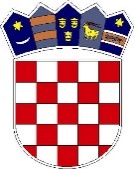 REPUBLIKA HRVATSKA ZAGREBAČKA ŽUPANIJA                OPĆINA DUBRAVICA					PRIJEDLOG                Općinsko vijeće KLASA: 021-05/18-01/8URBROJ: 238/40-02-18-Dubravica, 19. prosinca 2018. godineNa temelju članka 37. Zakona o koncesijama (»Narodne novine« broj 69/17), članka 45. Zakona o komunalnom gospodarstvu (»Narodne novine« broj 68/18), članka 4. Odluke o obavljanju dimnjačarskih poslova (»Službeni glasnik Općine Dubravica« broj 1/13) i članka 21. Statuta Općine Dubravica (»Službeni glasnik Općine Dubravica« broj 01/18),  u postupku davanja koncesije za obavljanje dimnjačarskih poslova koji je započeo danom slanja Obavijesti o namjeri davanja koncesije u EOJN RH (broj objave 2018/S 01/K-0029886), Općinsko vijeće Općine Dubravica na 14. sjednici održanoj dana 19. prosinca 2018. godine donijelo jeO D L U K U O DAVANJU KONCESIJE ZA OBAVLJANJE DIMNJAČARSKIH POSLOVA NA PODRUČJU OPĆINE DUBRAVICAČlanak 1.Općina Dubravica (u daljnjem tekstu: davatelj koncesije) dodjeljuje koncesiju za uslužnu komunalnu djelatnost - obavljanje dimnjačarskih poslova na području Općine Dubravica ponuditelju: DIMNJAČAR zajednički uslužni obrt vlasnika Ivice i Marka Pogačića, Radakovo 198, Kraljevac na Sutli (u daljnjem tekstu: koncesionar).  Članak 2.Pod obavljanjem dimnjačarskih poslova podrazumijeva se: provjera ispravnosti i funkcioniranja dimnjaka i uređaja za loženje,obavljanje redovnih i izvanrednih pregleda dimnjaka i uređaja za loženje,čišćenje dimnjaka i uređaja za loženje,spaljivanje i vađenje čađe iz dimnjaka i uređaja za loženje,poduzimanje mjera za sprječavanje opasnosti od požara, eksplozija, trovanja, te zagađivanja zraka, kako ne bi nastupile štetne posljedice zbog neispravnosti dimnjaka i uređaja za loženje.Članak 3.Koncesionar će dimnjačarske poslove obavljati na području Općine Dubravica.Članak 4.Koncesija za obavljanje dimnjačarskih poslova dodjeljuje se na rok od 5 (pet) godina koji započinje teći zaključenjem ugovora o koncesiji između davatelja koncesije i koncesionara.Članak 5.Koncesionar je obvezan dimnjačarske poslove obavljati na način i u skladu sa odredbama Zakona o komunalnom gospodarstvu, Zakona o koncesijama i Zakona o zaštiti od požara.Koncesionar je obvezan pridržavati se odredaba Odluke o obavljanju dimnjačarskih poslova („Službeni glasnik Općine Dubravica“ broj 01/13), a kojom se detaljnije utvrđuju poslovi koje koncesionar mora obavljati kao i ostale obveze davatelja koncesije i koncesionara.Članak 6.Naknada za koncesiju za obavljanje dimnjačarskih poslova utvrđuje se u visini od 510,00 kuna godišnje. Naknada se uplaćuje na žiro-račun davatelja koncesije za svaku godinu do 31. siječnja za tekuću godinu.Članak 7.Koncesionar je dužan naplaćivati pruženu uslugu prema cijenama iz cjenika priloženog uz ponudu. Cijenu usluge plaća korisnik usluge izravno koncesionaru na temelju ispostavljenog računa. Koncesionar je dužan pri svakoj promjeni cijene usluge pribaviti prethodnu suglasnost načelnika Općine Dubravica, sukladno važećim odredbama Zakona o komunalnom gospodarstvu. Članak 8.Davatelj koncesije i koncesionar sklopiti će ugovor o koncesiji najkasnije u roku od 10 dana, nakon isteka roka mirovanja koje iznosi 15 dana od dana dostave ove Odluke ponuditelju. Članak 9.Prilikom potpisivanja ugovora o koncesiji koncesionar je obvezan davatelju koncesije dostaviti bjanko zadužnicu sa javnobilježnički ovjerenim potpisom osobe ovlaštene za zastupanje na iznos od 10.000,00 kuna, a davatelj koncesije će navedenu zadužnicu vratiti koncesionaru po isteku Ugovora. Umjesto bjanko zadužnice koncesionar može uplatiti novčani polog na račun davatelja koncesije.Članak 10.Ovlašćuje se Načelnik Općine Dubravica da na temelju ove Odluke, s koncesionarom zaključi ugovor o koncesiji kojim će se utvrditi međusobna prava i obveze davatelja koncesije i koncesionara.Članak 11.Ova Odluka stupa na snagu danom donošenja i objaviti će se u »Službenom glasniku Općine Dubravica“.                                                         OPĆINSKO VIJEĆE OPĆINE DUBRAVICA                                                   Predsjednik Ivica StiperskiObrazloženjeNa temelju Zakona o koncesijama i Zakona o komunalnom gospodarstvu, te u skladu sa Odlukom o obavljanju dimnjačarskih poslova u Općini Dubravica, proveden je postupak davanja koncesije za obavljanje dimnjačarskih poslova. U Elektroničkom oglasniku javne nabave RH pod brojem 2018/S 01/K-0029886 objavljena je Obavijest o namjeri dodjele koncesije za obavljanje dimnjačarskih poslova na području Općine Dubravica. Rok za predaju ponuda bio je 30 dana od dana objavljivanja Obavijesti o namjeri davanja koncesije u EOJN RH. Stručno povjerenstvo je 27. studenog 2018. otvorilo jedinu ponudu koja je pristigla u roku, o čemu je sastavljen Zapisnik o otvaranju ponuda. Pregledom i ocjenom ponude, o čemu je sastavljen Zapisnik o pregledu i ocjeni ponuda, utvrđeno je da je pristigla ponuda ponuditelja DIMNJAČAR zajednički uslužni obrt vlasnika Ivice i Marka Pogačića, Radakovo 198, Kraljevac na Sutli, valjana. Budući da je ponuditelj DIMNJAČAR zajednički uslužni obrt vlasnika Ivice i Marka Pogačića, Radakovo 198, Kraljevac na Sutli jedini ponuditelj i da ispunjava sve uvjete određene dokumentacijom za nadmetanje, njegova ponuda je ocijenjena kao ekonomski najpovoljnija te je odlučeno kao u izreci ove Odluke.Uputa o pravnom lijekuŽalba se izjavljuje Državnoj komisiji za kontrolu postupaka javne nabave, Koturaška 43/IV, Zagreb, u pisanom obliku. Žalba se dostavlja neposredno, putem ovlaštenog davatelja poštanskih usluga ili elektroničkim sredstvima komunikacije putem međusobno povezanih informacijskih sustava Državne komisije i EOJN RH. Žalitelj je dužan istodobno jedan primjerak žalbe dostaviti i Davatelju koncesije na dokaziv način u roku za žalbu.Kad je žalba upućena putem ovlaštenog davatelja poštanskih usluga, dan predaje ovlaštenom davatelju poštanskih usluga smatra se danom predaje Državnoj komisiji, odnosno naručitelju.Rok za izjavljivanje žalbe je  deset (10) dana, i to od dana:1. objave obavijesti o namjeri davanja koncesije u odnosu na sadržaj obavijesti  i dokumentacije za nadmetanje, te dodatne dokumentacije ako postoji,2. objave obavijesti o ispravku, u odnosu na sadržaj ispravka,3.objave izmjene dokumentacije za nadmetanje u odnosu na sadržaj izmjene dokumentacije,4. otvaranja ponuda u odnosu na propuštanje davatelja koncesije da odgovori na pravodobno dostavljen zahtjev dodatne informacije, objašnjenja ili izmjene dokumentacije za nadmetanje te na postupak otvaranja ponuda,5. primitka odluke o davanju koncesije  u odnosu na postupak pregleda, ocjene i odabira ponuda Žalitelj koji je propustio izjaviti žalbu u određenoj fazi nema pravo na žalbu u kasnijoj fazi postupka za prethodnu fazu. TOČKA 15. DNEVNOG REDADonošenje Odluke o imenovanju ulicaTemeljem Zaključka Odbora za imenovanje ulica, naselja i trgova, donesenog dana 19. 12. 2018. godine predlaže se donošenje Odluke o imenovanju ulicaREPUBLIKA HRVATSKA ZAGREBAČKA ŽUPANIJA                OPĆINA DUBRAVICA					PRIJEDLOG                Općinsko vijeće KLASA:021-05/18-01/8URBROJ: 238/40-02-18-Dubravica, 19. prosinca 2018. godineNa temelju članka 21. Statuta Općine Dubravica („Službeni glasnik Općine Dubravica“ br. 1/18) i članka 22. Poslovnika Općinskog vijeća Općine Dubravica („Službeni glasnik Općine Dubravica“ br 1/13) Općinsko vijeće Općine Dubravica na svojoj 14. sjednici održanoj dana 19. prosinca 2018. godine donosi ODLUKU o imenovanju ulicaČlanak. 1.Ovom Odlukom imenuju se sljedeće ulice:_____________ - put uz groblje u Dubravici______________ - put kod općinske zgrade______________ - nastavak (spoj) Vinogradski put-Rozganska_______________-poljski put u Rozgi prema željezničkoj stanici Rozga_______________ - poljski put kod Vatrogasnog doma ProsinecI. odvojak Lukavečke - odvojak Lukavečke ( k.o. Dubravica k.č.829/5, k.č. 829/2, k.č. 829/1, k.č. 828/1, k.č. 828/1, k.č. 828/2, k.č. 2236)II. odvojak Lukavečke - odvojak Lukavečke (k.o. Dubravica k.č. 920/3, k.č. 920/4, k.č. 920/2, k.č. 917)Članak 2.Ova Odluka stupa na snagu prvog dana od dana objave u Službenom glasniku Općine Dubravica.							PREDSJEDNIK OPĆINSKOG VIJEĆA							Ivica StiperskiTOČKA 16. DNEVNOG REDADonošenje Odluke o izmjenama i dopunama Odluke o utvrđivanju svojstva nerazvrstane ceste javnog dobra u općoj uporabiOBRAZLOŽENJETemeljem usvojene Odluke o imenovanju ulica, predlaže se donošenje Odluke o izmjenama i dopunama Odluke o utvrđivanju svojstva nerazvrstane ceste javnog dobra u općoj uporabi, usvojena na 11. sjednici Općinskog vijeća Općine Dubravica, održanoj dana 25. rujna 2018. godine, u svrhu evidentiranja i upisa predloženih ulica kao nerazvrstana cesta, javno dobro u općoj uporabi u neotuđivom vlasništvu Općine Dubravica, kod nadležnog zemljišno-knjižnog odjela.REPUBLIKA HRVATSKA 							ZAGREBAČKA ŽUPANIJA					PRIJEDLOG                OPĆINA DUBRAVICA                Općinsko vijeće KLASA: 021-05/18-01/8URBROJ: 238/40-02-18-Dubravica, 19. prosinac 2018. godine	Na temelju članka 35. Zakona o lokalnoj i područnoj samoupravi (NN br. 33/01, 60/01, 129/05, 109/07, 125/08, 36/09, 150/11, 144/12, 19/13,137/15 i 123/17) i članka 21. Statuta Općine Dubravica (Službeni glasnik Općine Dubravica 01/18) Općinsko vijeće Općine Dubravica na 14. sjednici Općinskog vijeća Općine Dubravica, održanoj dana 19. prosinca 2018. godine, donosiODLUKU o izmjenama i dopunama Odluke o utvrđivanju svojstva nerazvrstane cestejavnog dobra u općoj uporabiI	Ovom Odlukom mijenja se točka I. Odluke o utvrđivanju svojstva nerazvrstane ceste javnog dobra u općoj uporabi i glasi:	„Utvrđuje se svojstvo nerazvrstane ceste, javnog dobra u općoj uporabi u vlasništvu Općine Dubravica za nerazvrstanu cestu:Željeznička cesta  u dužini, 715 m,  k.o.Prosinec   k.č. 1511/2 (cesta kod željezničke postaje Prosinec)Put uz groblje u Dubravici ,148 m, k.o. Dubravica  k.č. 2308/1, k.č. 2309, k.č. 601/11, k.č. 601/12Put kod općinske zgrade –uz potok, 210 m, k.o. Dubravica  k.č. 2308/5, k.č. 90/2, k.č 2308/3, k.č. 92/4, k.č. 92/7, k.č. 2308/2, k.č. 92/6, k.č.91, k.č. 103Nastavak (spoj)Vinogradski put –Rozganska,  415 m, k.o. Dubravica  k.č. 2272/2, k.č. 2265, k.č.361Poljski put u Rozgi - prema željezničkoj stanici Rozga, 1700 m, k.o. Dubravica k.č. 2232/2, k.č. 3460,k.č 3517 (do pruge) i do k.č. 644II. odvojak Lukavečke Odvojak Lukavečke – 84 m, k.o. Dubravica k.č. 920/3, k.č. 920/4, k.č. 920/2, k.č. 917Odvojak Lukavečke – 48 m, k.o. Dubravica k.č 793/6I. odvojak Lukavečke-295 m, k.o. Dubravica k.č.829/5, k.č. 829/2, k.č. 829/1, k.č. 828/1, k.č. 828/1, k.č. 828/2, k.č. 2236Odvojak Kumrovečke – 63 m, k.o. Dubravica k.č. 1569/8, k.č. 1569/19Poljski put (kod Vatrogasnog doma Prosinec) – 300m, k.o. Prosinec, k.č. 1518“II	Primjenom članka 131. i 133. Zakona o cestama (Narodne novine broj 84/11, 22/13, 54/13, 148/13, 92/14, a na temelju Geodetskog elaborata izvedenog stanja nerazvrstane ceste izrađenog od Zaprešić d.o.o. za obavljanje komunalnih djelatnosti Zaprešić, Zelengaj 15, ovlašteni inženjer geodezije Luka Stanković, dipl. ing. geod., kod nadležnog ureda za katastar evidentirat će se stvarno stanje nerazvrstane ceste iz točke I ove Odluke te kod nadležnog zemljišno-knjižnog odjela u stvarnoj površini upisati kao nerazvrstana cesta, javno dobro u općoj uporabi u neotuđivom vlasništvu Općine Dubravica. 	Za obavljanje ostalih radnji vezanih za utvrđivanje svojstva nerazvrstanih cesta ovlašćuje se Općinski načelnik Općine Dubravica.III	Ovu Odluku dužni su provesti Državna geodetska uprava, PUK Zagreb, Odjel za katastar nekretnina Zaprešić i Općinski sud u Novom Zagrebu, Stalna služba u Zaprešiću, Zemljišno-knjižni odjel.IV	Ova Odluka o izmjenama i dopunama Odluke o utvrđivanju svojstva nerazvrstane ceste javnog dobra u općoj uporabi stupa na snagu prvog dana od dana objave u Službenom glasniku Općine Dubravica.                                                                        Predsjednik Općinskog vijeća                                                                                                                 Ivica StiperskiTOČKA 17. DNEVNOG REDAZAMOLBE GRAĐANAŠtefanija Šakoronja – zamolba za održavanje i uređenje  ceste I. odvojak ulice Sv. VidaDječji klub „Dalmalino“ – zamolba za sufinanciranje projekta humana akcija „Dalmalino uveseljava djecu!“TOČKA 18. DNEVNOG REDAINFORMACIJE I PRIJEDLOZITOČKA 19. DNEVNOG REDARAZNODOPUNA DNEVNOG REDADonošenje Odluke o izradi IV. Izmjena i dopuna Prostornog plana uređenja Općine DubravicaOBRAZLOŽENJE:Temeljem mišljenja Upravnog odjela za prostorno uređenje, gradnju i zaštitu okoliša, Odsjeka za zaštitu okoliša da je u postupku ocjene o potrebi strateške procjene utjecaja IV. Izmjena i dopuna Prostornog plana uređenja Općine Dubravica bilo određenih nedostataka u provođenju postupka, ali su otklonjeni tijekom postupka i nisu u konačnici utjecali na rezultat provedenog postupka ocjene, te isti Odjel smatra da je postupak proveden sukladno Zakonu o zaštiti okoliša i Uredbe o strateškoj procjeni utjecaja strategije, plana i programa na okoliš. Općinski načelnik Općine Dubravica je sukladno navedenom mišljenju donio Odluku da nije potrebno provesti stratešku procjenu utjecaja na okoliš IV. Izmjena i dopuna Prostornog plana uređenja Općine Dubravica te se nakon okončanja ovog postupka može donijeti Odluka o izradi IV. Izmjena i dopuna Prostornog plana uređenja Općine Dubravica. Stoga se predlaže usvajanje prijedloga navedene Odluke.                                                                                                                                                                                                                                                                                                                                                                                                                                                                                                                                                                                                                                                              REPUBLIKA HRVATSKA ZAGREBAČKA ŽUPANIJA                OPĆINA DUBRAVICA				PRIJEDLOG				                Općinsko vijeće KLASA: 021-05/18-01/8URBROJ: 238/40-02-18-Dubravica, 19. prosinca 2018. godineNa temelju članka 86. stavka 3. Zakona o prostornom uređenju  (NN br. 153/13, 65/17) i članka 21. Statuta Općine Dubravica (Službeni glasnik Općine Dubravica br.1/18) Općinsko vijeće Općine Dubravica na 14. sjednici održanoj 19. prosinca 2018. godine donosiODLUKUo izradi IV. Izmjena i dopuna Prostornog plana uređenja Općine Dubravica1. Pravna osnova za izradu i donošenje prostornog planaOpćina Dubravica pristupa izradi IV. izmjena i dopuna Prostornog plana uređenja Općine (u daljnjem tekstu PPUO), temeljem:članaka 86.-113 Zakona o prostornom uređenju (NN 153/13),  (dalje u tekstu ZPU) u skladu sa Pravilnikom o sadržaju, mjerilima kartografskih prikaza, obveznim prostornim pokazateljima i standardu eleborata prostornih planova (NN 106/98, 39/04, 45/04,163/04 i 9/11)  te drugim važećim propisima iz područja prostornog uređenja.Prostorni plan uređenja Općine Dubravica donesen je 2006. godine i objavljen u „Službenom glasniku Općine Dubravica“ br. 01/06“I. Izmjene i dopune PPUO Dubravica donesene su 2009. godine i objavljene u „Službenom glasniku Općine Dubravica br. 02/09“II. (ciljane) Izmjene i dopune PPUO Dubravica donesene su 2013. godine i objavljene u „Službenom glasniku Općine Dubravica br. 2/13“III. Izmjene i dopune PPUO Dubravica donesene su 2015. godine i objavljene u „Službenom glasniku Općine Dubravica br. 18/15“.Odlukom se utvrđuju polazišta i ciljevi temeljem kojih će se izraditi i donijeti IV. izmjene i dopune Prostornog plana uređenja Općine Dubravica (dalje u tekstu: izmjene PPUO).  Nositelj  izrade  IV. Izmjena i dopuna  PPUO je Općina Dubravica. Koordinator izrade izmjena i dopuna  PPUO Dubravica u ime nositelja je Općinski načelnik Marin Štritof.2.Razlozi donošenja prostornog planaRazlozi  za  pokretanje  postupka  izrade  IV. Izmjena  i  dopuna   prostornog  plana uređenja Općine Dubravica  su slijedeći:zahtjevi pravnih i fizičkih osoba na području Općine Dubravica za uvrštenjem parcela u građevinsko područje ili za prenamjenu zemljišta promjene temeljem zaprimljenih zahtjeva po provedenoj analizi prostornih mogućnosti i optimalnog korištenja prostorausklađenje postojeće i planirane infrastrukture u odnosu na važeći Prostorni Plan Zagrebačke županije	3.Obuhvat prostornog planaGranica obuhvata Plana sukladna je granicama postojećeg PPU Općine Dubravica.4. Ocjena stanja u obuhvatu prostornog planaS obzirom na blizinu metropolskog područja Grada Zagreba, područje Općine Dubravica postaje sve više atraktivno, kako za stambenu, tako i za poslovnu, odnosno gospodarsku izgradnju, Od donošenja Prostornog plana uređenja Općine Dubravica i njegovih Izmjena i dopuna, na području Općine su se pojavili novi zahtjevi u području planiranih građevinskih područja naselja.5. Ciljevi i programska polazišta prostornog planaCiljevi izrade Izmjena i dopuna Plana je da se  stvore preduvjeti za kvalitetan razvoj Općine Dubravica, kao i prostorni uvjeti za kvalitetan život njezinih stanovnika, te razvoj gospodarstva na njenom području.6. Popis sektorskih strategija, planova, studija i drugih dokumenata propisanih posebnim zakonimaZa potrebe izrade Izmjena i dopuna Plana koristit će se važeći Prostorni Plan Općine Dubravica i Prostorni Plan Zagrebačke županije.7. Način pribavljanja stručnih rješenja prostornog planaStručna rješenja osigurati će pravna osoba koja ispunjava uvjete za obavljanje djelatnosti prostornog planiranja, propisane posebnim zakonom, a sukladno podacima, planskim smjernicama i dokumentaciji tijela i osoba određenih posebnim propisima.8. Popis javnopravnih tijela  određenih posebnim propisima koja daju zahtjeve za izradu prostornog plana te drugih sudionika korisnika prostora koji trebaju sudjelovati u izradi prostornog planaNa temelju članka 90. Zakona o prostornom uređenju, Nositelj izrade u dogovoru s izrađivačem Plana pribaviti će potrebna mišljenja, suglasnosti i zahtjeve od slijedećih nadležnih službi i institucija:Zagrebačka županija, Zavod za prostorno uređenje Zagrebačke županije, Ulica grada Vukovara 72, 10 000 ZagrebŽupanija Zagrebačka, Županijski ured za prostorno uređenje, stambeno-komunalne poslove, graditeljstvo i zaštitu okoliša,  Ispostava u Zaprešiću, Trg žrtava fašizma 1, Zaprešić Zagrebačka županija, Županijska uprava za ceste, Remetinečka 3, 10000 ZagrebMinistarstvo poljoprivrede,  Ulica Grada Vukovara 220, 10000  Ministarstvo zaštite okoliša i prirode, Uprava za zaštitu prirode, Savska cesta 41/20, 10 000 ZagrebMinistarstvo kulture, Konzervatorski odjel u Zagrebu, Mesnička 49, 10000 ZagrebMinistarstvo obrane Republike Hrvatske, Uprava za materijalne resurse, Služba za nekretnine, graditeljstvo i zaštitu okoliša, Sarajevska cesta 7, 10000 ZagrebMinistarstvo pomorstva, prometa i infrastrukture, Uprava za prometnu infrastrukturu, Prisavlje 14, 10000 ZagrebMinistarstvo gospodarstva, Uprava za industrijsku politiku, energetiku i rudarstvo, Ulica grada Vukovara 78, 10000 ZagrebMUP PU Zagrebačka; Sektor upravnih inspekcijskih i poslova civilne zaštite; Inspektorat unutarnjih poslova; Petrinjska 30; 10000 Državna uprava za zaštitu i spašavanje, područni odjel Zagreb, Zadarska 80, 10000 ZagrebHrvatske ceste, Sektor za studije i projektiranje, Vončinina 3, 10000 ZagrebHrvatske autoceste d.o.o., Širolina 4, 10000  Hrvatske vode, VGI za slivno područje Grada Zagreba, Ulica grada Vukovara 220, 10000 ZagrebHrvatske šume d.o.o., Uprava šuma podružnica Zagreb, Vladimira Nazora 7, 10000 ZagrebHEP Prijenos, Sektor za tehničku potporu, Odjel za pripremu izgradnje i izgradnju,     Ulica grada Vukovara 37, 10000 ZagrebHEP, Operater distribucijskog sustava, Gundulićeva 32, 10000 ZagrebKomunalno poduzeće Zaprešić d.o.o. za obavljanje komunalnih djelatnosti, Zelengaj 15, Zaprešić     Plinacro, Savska 88a, 10000 ZagrebHT Hrvatske telekomunikacije, Sektor za izgradnju, Folnegovićeva 5/V, 10000 ZagrebHrvatska Agencija za poštu i elektroničke komunikacije, Jurišićeva 13, 10002 ZagrebTemeljem članka 90. Zakona o prostornom uređenju  tijela, osobe i ostali sudionici u izradi Plana iz prethodnog stavka pozvat će se da u zakonskom roku od zaprimanja zahtjeva za očitovanje dostave zahtjeve odnosno planske smjernice i podatke za izradu  Plana.Ako se tijekom izrade IV. Izmjena i dopuna Prostornog plana uređenja Općine Dubravica za to ukaže potreba, pozvat će se i dodatni sudionici.U skladu sa člankom 88. Zakona o prostornom uređenju, Nositelj izrade Plana će o izradi IV. Izmjena i dopuna prostornog plana uređenja Općine Dubravica obavijestiti javnost objavom na web stranicama Općine Dubravica kroz informacijski sustav putem Hrvatskog zavoda za prostorni razvoj, kao i putem objave u Službenom glasniku Općine Dubravica.9.Planirani rok za izradu prostornog planaSve aktivnosti i radnje u postupku izrade i donošenja IV. Izmjena i dopuna prostornog plana uređenja Općine Dubravica vršit će se u skladu s člancima 86.-113. Zakona o prostornom uređenju.Nakon donošenja Odluke o izradi Plana izrađivač Plana će, uz Punomoć nositelja izrade, tijelima državne uprave i poduzećima s javnim ovlastima navedenim u točci 8. ove Odluke uputiti zahtjev da u zakonskom roku dostave zahtjeve, podatke, planske smjernice i propisane dokumente za izradu IV. Izmjena i dopuna Prostornog plana.Po isteku ovog roka izrađivač Plana će izraditi prijedlog Plana za javnu raspravu i dostaviti ga nositelju izrade.Nositelj izrade će po primitku prijedloga Plana provesti javnu raspravu u rokovima i na način propisan člancima 94.-104. ZPU.Izrađivač Plana i nositelj izrade će najkasnije 15 dana nakon završetka javne rasprave izraditi Izvješće o javnoj raspravi i nacrt konačnog prijedloga Plana i dostaviti ga načelniku Općine Dubravica, radi utvrđivanja konačnog prijedloga Plana.Nositelj izrade će po primitku nacrta konačnog prijedloga sudionicima javne rasprave čije primjedbe na prijedlog Plana nisu prihvaćene uputiti pisanu obavijest s obrazloženjem o razlozima neprihvaćanja primjedbi, te konačni prijedlog Plana uputiti Općinskom vijeću na donošenje.10.Izvori financiranja izrade prostornog planaIzrada izmjena i dopuna plana financirat će se iz proračuna Općine Dubravica.11. Stupanje na snagu OdlukeOva Odluka stupa na snagu danom donošenja, a objaviti će se u „Službenom glasniku Općine Dubravica”.                                       PREDSJEDNIK OPĆINSKOG VIJEĆA			                        	Ivica StiperskiDOPUNA DNEVNOG REDADonošenje Zaključka o odbijanju prigovora Dječjeg vrtića BambiOBRAZLOŽENJE:Dana 14. prosinca 2018. godine Dječji vrtić Bambi, Ulica bana Josipa Jelačića 1, Trstenik, 10299 Marija Gorica podnio je prigovor na Odluku o odabiru (KLASA: 022-01/18-01/1, URBROJ: 238/40-01-18-92 od 30. studenog 2018. godine). Prigovor je pravovremen, dopušten i podnesen od ovlaštene osobe.Predlaže se donošenje Zaključka o odbijanju prigovora Dječjeg vrtića Bambi sukladno obrazloženju u Zaključku.REPUBLIKA HRVATSKA 							ZAGREBAČKA ŽUPANIJA			PRIJEDLOG                OPĆINA DUBRAVICA						                Općinsko vijeće KLASA:021-05/18-01/8URBROJ: 238/40-02-18-					Dubravica, 19. prosinca 2018. godineNa temelju članka 14. stavka 5. i 6. Odluke o zakupu poslovnog prostora - dječji vrtić, Pavla Štoosa 26, Dubravica (KLASA: 021-05/18-01/6, URBROJ: 238/40-02-18-3 donesena na 12. sjednici Općinskog vijeća Općine Dubravica održane dana 24. listopada 2018. godine) i članka 21. Statuta Općine Dubravica („Službeni glasnik  Općine Dubravica“ br. 1/18) Općinsko vijeće Općine Dubravica na svojoj 14. sjednici održanoj dana 19. prosinca 2018.  godine, donijelo jeZAKLJUČAKI.	Ovim Zaključkom odbija se prigovor Dječjeg vrtića Bambi, Ulica bana Josipa Jelačića 1, Trstenik, 10299 Marija Gorica, podnesen na Odluku o odabiru (KLASA: 022-01/18-01/1, URBROJ: 238/40-01-18-92 od 30. studenog 2018. godine) kojom je odabrana kao najpovoljnija ponuda ponuditelja Dječjeg vrtića Smokvica, Matije Gupca 92, Pojatno, 10290 Zaprešić, kao neosnovan.II.Obrazloženje	Načelnik Općine Dubravica je dana 30. studenog donio Odluku o odabiru (KLASA: 022-01/18-01/1, URBROJ: 238/40-01-18-92) kojom je utvrđeno kako se kao najpovoljnija ponuda odabire ponuda Dječjeg vrtića Smokvica, Matije Gupca 92, Pojatno, 10290 Zaprešić, sve sukladno prijedlogu Odbora za društvene djelatnosti, predškolski i školski odgoj, socijalnu skrb i zaštitu (dalje u tekstu: Odbor) i Zapisniku o otvaranju, pregledu i ocjeni ponuda (KLASA: 940-01/18-01/7, URBROJ: 238/40-01-18-6, od 29. studenog 2018. godine).U pravodobno izjavljenom prigovoru Dječji vrtić Bambi navodi da je Odluka o odabiru u suprotnosti s načelom transparentnosti javne nabave s obzirom da se ponude neće otvarati javno, zatim da ponuda Dječjeg vrtića Smokvica nije ekonomski najpovoljnija obzirom da će općina sufinancirati veći iznos u cijeni programa, nego što bi to bio slučaj da je prihvaćena ponuda Dječjeg vrtića Bambi te da u tekstu natječaja nije navedena odredba Odluke Općinskog vijeća koja glasi: “Najpovoljnijom ponudom smatra se ona ponuda koja uz ispunjenje uvjeta natječaja sadrži i najveći broj bodova sukladno članku 6. ove Odluke. Ukoliko dva ili više natjecatelja osvoje jednaki broj bodova, najpovoljnijom ponudom smatrati će se ponuda koja sadrži najviši iznos zakupnine.“Prigovor nije osnovan.Naime, Općinsko vijeće Općine Dubravica je dana 24. listopada 2018. godine, na svojoj 12. sjednici donijelo Odluku o zakupu poslovnog prostora - dječji vrtić, Pavla Štoosa 26, Dubravica (KLASA: 021-05/18-01/6, URBROJ: 238/40-02-18-3, dalje u tekstu: Odluka Općinskog vijeća) sukladno članku 6. stavku 8. Zakona o zakupu i kupoprodaji poslovnog prostora (NN 125/11, 64/15, 112/18), ista objavljena na Internet stranici Općine Dubravica. Temeljem navedene Odluke Općinskog vijeća, načelnik Općine Dubravica je dana 31. listopada 2018. godine objavio Javni poziv (natječaj) za organiziranje rada dječjeg vrtića (redovitog programa predškolskog odgoja i obrazovanja) na području Općine Dubravica i davanje u zakup poslovnog prostora dječjeg vrtića u vlasništvu Općine Dubravica u svrhu organiziranja rada dječjeg vrtića (redovitog programa predškolskog odgoja i obrazovanja), objavljen na Internet stranici Općine Dubravica i lokalnom tisku „Prigorski kaj“.S obzirom da su ponuditelji imali pravo uvida u Odluku Općinskog vijeća temeljem koje je i raspisan Javni poziv (natječaj), a Zakonom o zakupu i kupoprodaji poslovnog prostora nema propisanih odredbi o javnom otvaranju ponuda, već da uvjete i postupak natječaja određuje općinsko vijeće, utvrđeno je da nema povrede načela transparentnosti.Nadalje, svi članovi Odbora su prije otvaranja ponuda, pod materijalnom i kaznenom odgovornošću potpisali Izjave o nepristranosti i povjerljivosti.Nakon provedenog postupka otvaranja, pregleda i ocjene ponuda, Odbor je sastavio Zapisnik o otvaranju, pregledu i ocjeni ponuda kojim je utvrđeno da su od 3 (tri) pristigle ponude (sve sa konačnom ocjenom „DA“), 2. (dvije) ponude dobile jednaki broj bodova, sukladno kriterijima navedenim u Javnom pozivu (natječaju), te predložio prihvaćanje ponude Dječjeg vrtića Smokvica sukladno odredbi članka 13. stavka 2. Odluke Općinskog vijeća koja propisuje :“Ukoliko dva ili više natjecatelja osvoje jednaki broj bodova, najpovoljnijom ponudom smatrati će se ponuda koja sadrži najviši iznos zakupnine“, a ista odredba je u skladu sa člankom 6. stavkom 10. Zakona koji propisuje : „Najpovoljnijom ponudom smatrat će se ona ponuda koja uz ispunjenje uvjeta iz natječaja sadrži i najviši iznos zakupnine“.Dakle, iz cjelokupne je dostupne dokumentacije evidentno kako je predmetni postupak javnog poziva (natječaja) u cijelosti proveden na transparentan i zakonit način, a svrha kojeg je bilo odabrati najpovoljnijeg ponuditelja u skladu s propisanim kriterijima, slijedom čega je prigovor Dječjeg vrtića Bambi neosnovan, obzirom da je Odbor detaljno proučio ponude svih ponuditelja, u obzir uzeo sve relevantne kriterije, te predložio općinskom načelniku donošenje Odluke o odabiru najpovoljnijeg ponuditelja sukladno odredbama Odluke Općinskog vijeća i Zakona.III.	Ovaj Zaključak je konačan sukladno članku 14. stavku 6. Odluke Općinskog vijeća Općine Dubravica.IV.	Ovaj Zaključak stupa na snagu danom donošenja i objaviti će se u Službenom glasniku Općine Dubravica.							PREDSJEDNIK OPĆINSKOG VIJEĆA							Ivica StiperskiRedni brojNaziv dobrovoljnog vatrogasnog društvaBroj operativnih članova1.DVD Dubravica -242.DVD Bobovec213.DVD Prosinec104.DVD Vučilćevo10Red.br.Opis pozicije u proračunuPlanirano u 2018. godiniOstvareno u 2018. godini1.Zaštita i spašavanje5.000,000,002.VZO Dubravica144.000,0085.000,003.Gorska služba spašavanja3.000,000,00UKUPNO:                                152.000,00             85.000,00SREDSTVA ZA RAZVOJ SUSTAVA CIVILNE ZAŠTITE OPĆINE DUBRAVICASREDSTVA ZA RAZVOJ SUSTAVA CIVILNE ZAŠTITE OPĆINE DUBRAVICASREDSTVA ZA RAZVOJ SUSTAVA CIVILNE ZAŠTITE OPĆINE DUBRAVICASREDSTVA ZA RAZVOJ SUSTAVA CIVILNE ZAŠTITE OPĆINE DUBRAVICASREDSTVA ZA RAZVOJ SUSTAVA CIVILNE ZAŠTITE OPĆINE DUBRAVICARB.NAZV SUBJEKTA 2019. GODINA2020. GODINA2021. GODINA1ZAŠTITA I SPAŠAVANJE10.000,00 kuna10.000,00 kuna10.000,00 kuna2VZO DUBRAVICA144.000,00 kuna144.000,00 kuna144.000,00 kuna3GORSKA SLUŽBA SPAŠAVANJA10.000,00 kuna10.000,00 kuna10.000,00 kunaUKUPNO:164.000,00164.000,00164.000,00